Linky Codes for The Most Delicious Recipe Blog Hop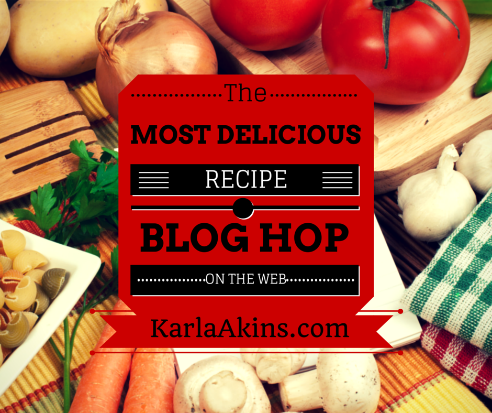 Join us as we share recipes from all over the world including vintage recipes handed down for generations, Amish recipes, low-carb and more!WeekLinky Code11-17-2014 thru 11-23-14<!-- start LinkyTools script --><script src="http://www.linkytools.com/thumbnail_linky_include.aspx?id=246044" type="text/javascript"></script><!-- end LinkyTools script -->11-24-2014 thru11-30-2014<!-- start LinkyTools script --><script src="http://www.linkytools.com/thumbnail_linky_include.aspx?id=246045" type="text/javascript"></script><!-- end LinkyTools script -->12-1-2014 thru12-7-2014<!-- start LinkyTools script --><script src="http://www.linkytools.com/thumbnail_linky_include.aspx?id=246046" type="text/javascript"></script><!-- end LinkyTools script -->12-8-2014 thru12-14-2014<!-- start LinkyTools script --><script src="http://www.linkytools.com/thumbnail_linky_include.aspx?id=246048" type="text/javascript"></script><!-- end LinkyTools script -->12-15-2014 thru12-21-2014<!-- start LinkyTools script --><script src="http://www.linkytools.com/thumbnail_linky_include.aspx?id=246049" type="text/javascript"></script><!-- end LinkyTools script -->12-22-2014 thru12-28-2014<!-- start LinkyTools script --><script src="http://www.linkytools.com/thumbnail_linky_include.aspx?id=246050" type="text/javascript"></script><!-- end LinkyTools script -->12-29-2014 thru1-4-2015<!-- start LinkyTools script --><script src="http://www.linkytools.com/thumbnail_linky_include.aspx?id=246052" type="text/javascript"></script><!-- end LinkyTools script -->1-5-2015 thru1-11-2015<!-- start LinkyTools script --><script src="http://www.linkytools.com/thumbnail_linky_include.aspx?id=246053" type="text/javascript"></script><!-- end LinkyTools script -->1-12-2015 thru1-18-2015<!-- start LinkyTools script --><script src="http://www.linkytools.com/thumbnail_linky_include.aspx?id=246054" type="text/javascript"></script><!-- end LinkyTools script -->1-19-2015 thru1-25-2015<!-- start LinkyTools script --><script src="http://www.linkytools.com/thumbnail_linky_include.aspx?id=246055" type="text/javascript"></script><!-- end LinkyTools script -->1-26-2015 thru2-1-2015<!-- start LinkyTools script --><script src="http://www.linkytools.com/thumbnail_linky_include.aspx?id=246057" type="text/javascript"></script><!-- end LinkyTools script -->2-2-2015 thru2-8-2015<!-- start LinkyTools script --><script src="http://www.linkytools.com/thumbnail_linky_include.aspx?id=246075" type="text/javascript"></script><!-- end LinkyTools script -->2-9-2015 thru2-15-2015<!-- start LinkyTools script --><script src="http://www.linkytools.com/thumbnail_linky_include.aspx?id=246076" type="text/javascript"></script><!-- end LinkyTools script -->2-16-2015 thru2-22-2015<!-- start LinkyTools script --><script src="http://www.linkytools.com/thumbnail_linky_include.aspx?id=246078" type="text/javascript"></script><!-- end LinkyTools script -->2-23-2015 thru3-1-2015<!-- start LinkyTools script --><script src="http://www.linkytools.com/thumbnail_linky_include.aspx?id=246084" type="text/javascript"></script><!-- end LinkyTools script -->3-2-2015 thru3-8-2015<!-- start LinkyTools script --><script src="http://www.linkytools.com/thumbnail_linky_include.aspx?id=246086" type="text/javascript"></script><!-- end LinkyTools script -->3-9-2015 thru3-15-2015<!-- start LinkyTools script --><script src="http://www.linkytools.com/thumbnail_linky_include.aspx?id=246087" type="text/javascript"></script><!-- end LinkyTools script -->3-16-2015 thru3-22-2015<!-- start LinkyTools script --><script src="http://www.linkytools.com/thumbnail_linky_include.aspx?id=246132" type="text/javascript"></script><!-- end LinkyTools script -->3-23-2015 thru3-29-2015<!-- start LinkyTools script --><script src="http://www.linkytools.com/thumbnail_linky_include.aspx?id=246178" type="text/javascript"></script><!-- end LinkyTools script -->3-30-2015 thru4-5-2015<!-- start LinkyTools script --><script src="http://www.linkytools.com/thumbnail_linky_include.aspx?id=246179" type="text/javascript"></script><!-- end LinkyTools script -->4-6-2015 thru4-12-2015<!-- start LinkyTools script --><script src="http://www.linkytools.com/thumbnail_linky_include.aspx?id=246180" type="text/javascript"></script><!-- end LinkyTools script -->4-13-2015 thru4-19-2015<!-- start LinkyTools script --><script src="http://www.linkytools.com/thumbnail_linky_include.aspx?id=246181" type="text/javascript"></script><!-- end LinkyTools script -->4-20-2015 thru4-26-2015<!-- start LinkyTools script --><script src="http://www.linkytools.com/thumbnail_linky_include.aspx?id=246182" type="text/javascript"></script><!-- end LinkyTools script -->4-27-2015 thru5-3-2015<!-- start LinkyTools script --><script src="http://www.linkytools.com/thumbnail_linky_include.aspx?id=246183" type="text/javascript"></script><!-- end LinkyTools script -->5-4-2015 thru5-10-2015<!-- start LinkyTools script --><script src="http://www.linkytools.com/thumbnail_linky_include.aspx?id=246184" type="text/javascript"></script><!-- end LinkyTools script -->5-11-2015 thru5-17-2015<!-- start LinkyTools script --><script src="http://www.linkytools.com/thumbnail_linky_include.aspx?id=246185" type="text/javascript"></script><!-- end LinkyTools script -->5-18-2015 thru5-24-2015<!-- start LinkyTools script --><script src="http://www.linkytools.com/thumbnail_linky_include.aspx?id=246186" type="text/javascript"></script><!-- end LinkyTools script -->5-25-2015 thru5-31-2015<!-- start LinkyTools script --><script src="http://www.linkytools.com/thumbnail_linky_include.aspx?id=246188" type="text/javascript"></script><!-- end LinkyTools script -->6-1-2015 thru6-7-2015<!-- start LinkyTools script --><script src="http://www.linkytools.com/thumbnail_linky_include.aspx?id=246189" type="text/javascript"></script><!-- end LinkyTools script -->6-8-2015 thru6-14-2015<!-- start LinkyTools script --><script src="http://www.linkytools.com/thumbnail_linky_include.aspx?id=246290" type="text/javascript"></script><!-- end LinkyTools script -->6-15-2015 thru6-21-2015<!-- start LinkyTools script --><script src="http://www.linkytools.com/thumbnail_linky_include.aspx?id=246291" type="text/javascript"></script><!-- end LinkyTools script -->6-22-2015 thru6-28-2015<!-- start LinkyTools script --><script src="http://www.linkytools.com/thumbnail_linky_include.aspx?id=246294" type="text/javascript"></script><!-- end LinkyTools script -->6-29-2015 thru7-5-2015<!-- start LinkyTools script --><script src="http://www.linkytools.com/thumbnail_linky_include.aspx?id=246295" type="text/javascript"></script><!-- end LinkyTools script -->7-6-2015 thru7-12-2015<!-- start LinkyTools script --><script src="http://www.linkytools.com/thumbnail_linky_include.aspx?id=246296" type="text/javascript"></script><!-- end LinkyTools script -->7-13-2015 thru7-19-2015<!-- start LinkyTools script --><script src="http://www.linkytools.com/thumbnail_linky_include.aspx?id=246301" type="text/javascript"></script><!-- end LinkyTools script -->7-20-2015 thru7-26-2015<!-- start LinkyTools script --><script src="http://www.linkytools.com/thumbnail_linky_include.aspx?id=246302" type="text/javascript"></script><!-- end LinkyTools script -->7-27-2015 thru8-2-2015<!-- start LinkyTools script --><script src="http://www.linkytools.com/thumbnail_linky_include.aspx?id=246303" type="text/javascript"></script><!-- end LinkyTools script -->8-3-2015 thru8-9-2015<!-- start LinkyTools script --><script src="http://www.linkytools.com/thumbnail_linky_include.aspx?id=246303" type="text/javascript"></script><!-- end LinkyTools script -->8-10-2015 thru8-16-2015<!-- start LinkyTools script --><script src="http://www.linkytools.com/thumbnail_linky_include.aspx?id=246305" type="text/javascript"></script><!-- end LinkyTools script -->8-17-2015 thru8-23-2015<!-- start LinkyTools script --><script src="http://www.linkytools.com/thumbnail_linky_include.aspx?id=246306" type="text/javascript"></script><!-- end LinkyTools script -->8-24-2015 thru8-30-2015<!-- start LinkyTools script --><script src="http://www.linkytools.com/thumbnail_linky_include.aspx?id=246307" type="text/javascript"></script><!-- end LinkyTools script -->8-31-2015 thru9-6-2015<!-- start LinkyTools script --><script src="http://www.linkytools.com/thumbnail_linky_include.aspx?id=246308" type="text/javascript"></script><!-- end LinkyTools script -->9-7-2015 thru9-13-2015<!-- start LinkyTools script --><script src="http://www.linkytools.com/thumbnail_linky_include.aspx?id=246309" type="text/javascript"></script><!-- end LinkyTools script -->9-14-2015 thru9-20-2015<!-- start LinkyTools script --><script src="http://www.linkytools.com/thumbnail_linky_include.aspx?id=246311" type="text/javascript"></script><!-- end LinkyTools script -->9-21-2015 thru9-27-2015<!-- start LinkyTools script --><script src="http://www.linkytools.com/thumbnail_linky_include.aspx?id=246313" type="text/javascript"></script><!-- end LinkyTools script -->9-28-2015 thru10-4-2015<!-- start LinkyTools script --><script src="http://www.linkytools.com/thumbnail_linky_include.aspx?id=246315" type="text/javascript"></script><!-- end LinkyTools script -->10-5-2015 thru10-11-2015<!-- start LinkyTools script --><script src="http://www.linkytools.com/thumbnail_linky_include.aspx?id=246318" type="text/javascript"></script><!-- end LinkyTools script -->10-12-2015 thru10-18-2015<!-- start LinkyTools script --><script src="http://www.linkytools.com/thumbnail_linky_include.aspx?id=246319" type="text/javascript"></script><!-- end LinkyTools script -->10-19-2015 thru10-25-2015<!-- start LinkyTools script --><script src="http://www.linkytools.com/thumbnail_linky_include.aspx?id=246320" type="text/javascript"></script><!-- end LinkyTools script -->10-26-2015 thru11-1-2015<!-- start LinkyTools script --><script src="http://www.linkytools.com/thumbnail_linky_include.aspx?id=246321" type="text/javascript"></script><!-- end LinkyTools script -->11-2-2015 thru11-8-2015<!-- start LinkyTools script --><script src="http://www.linkytools.com/thumbnail_linky_include.aspx?id=246322" type="text/javascript"></script><!-- end LinkyTools script -->11-9-2015 thru11-15-2015<!-- start LinkyTools script --><script src="http://www.linkytools.com/thumbnail_linky_include.aspx?id=246324" type="text/javascript"></script><!-- end LinkyTools script -->11-16-2015 thru11-22-2015<!-- start LinkyTools script --><script src="http://www.linkytools.com/thumbnail_linky_include.aspx?id=246325" type="text/javascript"></script><!-- end LinkyTools script -->11-23-2015 thru11-29-2015<!-- start LinkyTools script --><script src="http://www.linkytools.com/thumbnail_linky_include.aspx?id=246326" type="text/javascript"></script><!-- end LinkyTools script -->11-30-2015 thru12-6-2015<!-- start LinkyTools script --><script src="http://www.linkytools.com/thumbnail_linky_include.aspx?id=246327" type="text/javascript"></script><!-- end LinkyTools script -->12-7-2015 thru12-13-2015<!-- start LinkyTools script --><script src="http://www.linkytools.com/thumbnail_linky_include.aspx?id=246328" type="text/javascript"></script><!-- end LinkyTools script -->12-14-2015 thru12-20-2015<!-- start LinkyTools script --><script src="http://www.linkytools.com/thumbnail_linky_include.aspx?id=246329" type="text/javascript"></script><!-- end LinkyTools script -->12-21-2015 thru12-27-2015<!-- start LinkyTools script --><script src="http://www.linkytools.com/thumbnail_linky_include.aspx?id=246330" type="text/javascript"></script><!-- end LinkyTools script -->12-28-2015 thru1-3-2016<!-- start LinkyTools script --><script src="http://www.linkytools.com/thumbnail_linky_include.aspx?id=246331" type="text/javascript"></script><!-- end LinkyTools script -->1-4-2016 thru1-10-2-16<!-- start LinkyTools script --><script src="http://www.linkytools.com/thumbnail_linky_include.aspx?id=246332" type="text/javascript"></script><!-- end LinkyTools script -->